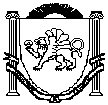 Республика КрымВерхореченский сельский советБахчисарайский район15 сессия I созываРЕШЕНИЕ30 октября 2015г.								№ 172Об утверждении муниципальной программы «Поддержка малого и среднего предпринимательства в Верхореченском сельском поселении Бахчисарайского района Республики Крым» на 2015г. - 2017 г. В соответствии с Федеральным законом от 24.07.2007 № 209-ФЗ «О развитии малого и среднего предпринимательства в Российской Федерации», Законом Республики Крым от 17.07.2014г. №30-ЗРК «О развитии малого и среднего предпринимательства в Республике Крым», гл.3 ст.14 п.28 Федерального закона от 06.10.2003г. №131-ФЗ «Об общих принципах организации местного самоуправления в Российской Федерации» и Уставом муниципального образования Верхореченское сельское поселение Бахчисарайского района Республики Крым,ВЕРХОРЕЧЕНСКИЙ СЕЛЬСКИЙ СОВЕТ РЕШИЛ:1. Утвердить муниципальную программу «Поддержка малого и среднего предпринимательства в Верхореченском сельском поселении Бахчисарайского района» на 2015 – 2017 год (приложение).2. Контроль за выполнением настоящего постановления оставляю за собой.   3. Постановление вступает в силу с момента его обнародования.Председатель Верхореченского сельского совета-Глава администрации Верхореченскогосельского поселения								В.В. АкишеваПАСПОРТмуниципальной программы муниципального образования Верхореченское сельское поселение Бахчисарайского района«Поддержка малого и среднего предпринимательствав Верхореченском сельском поселении Бахчисарайского района» на 2015 - 2017год»1. Обоснование необходимости разработки ПрограммыВ сфере малого и среднего предпринимательства в Верхореченском сельском поселении Бахчисарайского района имеются проблемы, устранение которых возможно с использованием программно-целевого метода:наблюдается недоступность банковского кредитования для вновь создаваемых малых предприятий и предпринимателей;остаются недоступными общеэкономические и специализированные консультации для субъектов малого и среднего предпринимательства;сохраняется недостаток квалифицированных кадров у субъектов малого и среднего предпринимательства.Настоящая Программа, направленная на достижение целей и задач развития системы малого и среднего предпринимательства в Верхореченском сельском поселении Бахчисарайского района, позволит согласовать и скоординировать совместные действия органов местного самоуправления, финансовых институтов, предпринимательских структур, общественных организаций по развитию системы малого и среднего предпринимательства в Верхореченском сельском поселении Бахчисарайского района.2. Цели и основные задачи ПрограммыОсновными целями Программы являются:          повышение темпов развития малого и среднего предпринимательства, как одного из факторов социально-экономического развития Верхореченском   сельского поселения Бахчисарайского района;          увеличение доли участия субъектов малого и среднего предпринимательства в формировании всех составляющих валового продукта Верхореченского сельского поселения в составе муниципального образования Бахчисарайский район (производство товаров, оказание услуг, чистые налоги);повышение социальной эффективности деятельности субъектов малого и среднего предпринимательства (рост численности занятых в сфере малого и среднего предпринимательства, рост средних доходов и повышение уровня социальной защищенности работников малых и средних предприятий);обеспечение конкурентоспособности продукции, товаров, услуг субъектов малого и среднего предпринимательства;          содействие деятельности некоммерческих организаций, выражающих интересы субъектов малого и среднего предпринимательства, и структурных подразделений указанных организаций;Задачи Программы определяются ее конечной целью и заключаются в создании благоприятной среды, способствующей активизации предпринимательской деятельности, созданию новых рабочих мест и повышению благосостояния вовлеченных в предпринимательство широких слоев населения.3. Сроки реализации Программы                        Срок реализации Программы – 2015- 2017 год.4. Перечень программных мероприятий программы «Поддержка малого и среднего предпринимательства в Верхореченском сельском поселении Бахчисарайского района» на 2015-2017_ год           Контроль за ходом реализации Программы, управление Программой, разработка в пределах своих полномочий правовых актов, необходимых для выполнения Программы, обнародование информации о ходе и результатах реализации Программы осуществляет администрация Верхореченского сельского поселения Бахчисарайского района.5. Оценка эффективности реализации ПрограммыВ результате осуществления Программы ожидается количественное увеличение основных социально-экономических показателей, характеризующих развитие малого и среднего предпринимательства в Верхореченском сельском поселении Бахчисарайского района: увеличение количества субъектов малого и среднего предпринимательства; рост числа работающих в сфере малого и среднего предпринимательства; увеличение доли малых и средних предприятий от числа юридических лиц; рост налоговых поступлений в бюджеты различных уровней.Председатель Верхореченского сельского совета-Глава администрации Верхореченскогосельского поселения									В.В. Акишева ПРИЛОЖЕНИЕ № 1к решению 15 сессии Верхореченского сельского совета 1 созыва № 172 от 30 октября 2015г.Наименование программыМуниципальная целевая программа «Поддержка малого и среднего предпринимательства в Верхореченском сельском поселении Бахчисарайского района на 2015 – 2017 год"Основание для разработки программыВ соответствии с Федеральным законом от 24.07.2007 № 209-ФЗ «О развитии малого и среднего предпринимательства в Российской Федерации», Законом Республики Крым от 17.07.2014г. №30-ЗРК «О развитии малого и среднего предпринимательства в Республике Крым», гл.3 ст.14 п.28 Федерального закона от 06.10.2003г. №131-ФЗ «Об общих принципах организации местного самоуправления в Российской Федерации» и Уставом муниципального образования Верхореченское сельское поселение Бахчисарайского района Республики КрымЗаказчик программыАдминистрация Верхореченского сельского поселения Бахчисарайского районаРазработчик программыАдминистрация Верхореченского сельского поселения Бахчисарайского районаИсполнитель программы Администрация Верхореченского сельского поселения Бахчисарайского районаАдминистрация Верхореченского сельского поселения Бахчисарайского районаЦели и задачи программы   повышение темпов развития малого и среднего предпринимательства, как одного из факторов социально-экономического развития Верхореченском   сельского поселения Бахчисарайского района;увеличение доли участия субъектов малого и среднего предпринимательства в формировании всех составляющих валового продукта Верхореченского сельского поселения в составе муниципального образования Бахчисарайский район (производство товаров, оказание услуг, чистые налоги);повышение социальной эффективности деятельности субъектов малого и среднего предпринимательства (рост численности занятых в сфере малого и среднего предпринимательства, рост средних доходов и повышение уровня социальной защищенности работников малых и средних предприятий);обеспечение конкурентоспособности продукции, товаров, услуг субъектов малого и среднего предпринимательства;          содействие деятельности некоммерческих организаций, выражающих интересы субъектов малого и среднего предпринимательства, и структурных подразделений указанных организаций;Задачи Программы определяются ее конечной целью и заключаются в создании благоприятной среды, способствующей активизации предпринимательской деятельности, созданию новых рабочих мест и повышению благосостояния вовлеченных в предпринимательство широких слоев населения.Срок реализации программы2015- 2017 г.Ожидаемые результаты реализации программыПовышение благосостояния, уровня жизни и занятости населения муниципального образования Верхореченское сельское поселение Бахчисарайского района за счет реализации политики, направленной на создание в регионе благоприятного и комплексного развития малого и среднего предпринимательства как сектора экономики Верхореченского сельского поселения Бахчисарайского района.Развитие малого и среднего предпринимательства в Верхореченском сельском поселении Бахчисарайского района;Повышение конкурентоспособности, выпускаемой субъектами малого и среднего предпринимательства продукции;Увеличение числа субъектов малого и среднего предпринимательства.Объемы средств и источники финансирования0,00 руб.Контроль за реализацией программыАдминистрация Верхореченского сельского поселения Бахчисарайского района№п/пНаименование мероприятийСрок выполненияИсполнительОжидаемый результат от реализации мероприятийИсточник финансированияОбъем финансирования тыс.руб.1.Проведение информационных мероприятий для субъектов малого и среднего предпринимательства об условиях и программах выдачи кредитовЕжегодноАдминистрация Верхореченского   сельского поселения Бахчисарайского районаКредитные организации Бахчисарайского районаРасширение доступа субъектов малого и среднего предпринимательства к информации об условиях и программах кредитованияне требуется-2.Привлечение субъектов малого и среднего предпринимательства к выполнению муниципального заказаПо мере организации проведения торговАдминистрация Верхореченского   сельского поселения Бахчисарайского районаУчастие субъектов малого и среднего предпринимательства в выполнении муниципального заказане требуется-3.Разработка проектов решений Совета Верхореченского сельского поселения Бахчисарайского района, проектов постановлений, распоряжений администрации Верхореченского сельского поселения Бахчисарайского района по вопросам малого и среднего предпринимательстваПостоянноАдминистрация Верхореченского   сельского поселения Бахчисарайского районаСовершенствование нормативно-правовой базы, регулирующей предпринимательскую деятельность на территории Верхореченского сельского поселения Бахчисарайского районане требуется-4.Организация и проведение конкурса «Лучший предприниматель Верхореченского сельского поселения»Один раз в годАдминистрация Верхореченского   сельского поселения Бахчисарайского районаСовет предпринимателей Верхореченского сельского поселенияПовышение конкурентной способности на рынке товаров и услуг, популяризация субъектов малого и среднего предпринимательстване требуется-5.Проведение мониторинга субъектов малого и среднего предпринимательстваПостоянноАдминистрация Верхореченского   сельского поселения Бахчисарайского районаИзучение объективной информации о деятельности субъектов малого и среднего предпринимательства с целью создания дислокации, подготовки отчетной информациине требуется-6.Организация и проведение совещаний, «круглых столов» по проблемам предпринимательстваЕжегодноАдминистрация Верхореченского   сельского поселения Бахчисарайского районаПовышение образовательного уровня предпринимателейне требуется-7.Освещение вопросов касающихся сферы малого и среднего предпринимательства на информационном стенде с. ВерхоречьеПостоянноАдминистрация Верхореченского   сельского поселения Бахчисарайского районаФормирование положительного общественного мнения о малом и среднем предпринимательствене требуется-8.Предоставление организационно-консультационных услуг гражданам по вопросам организации предпринимательской деятельностиПостоянноАдминистрация Верхореченского   сельского поселения Бахчисарайского районаРасширение информационного поля и создание благоприятных условий для развития предпринимательской деятельности;оказание помощи начинающим предпринимателям на этапе становленияне требуется-9.Предоставление муниципального имущества субъектам малого и среднего предпринимательства (владение, пользование) для ведения предпринимательской деятельностиПостоянноАдминистрация Верхореченского   сельского поселения Бахчисарайского районаСоздание благоприятных условий для развития малого и среднего предпринимательстване требуется-10.Организация участия субъектов малого и среднего предпринимательства в выставках, ярмарках на территории поселения, района и за его пределамиПо мере организации мероприятийАдминистрация Верхореченского   сельского поселения Бахчисарайского районаПовышение уровня квалификации, конкурентоспособности на рынке товаров и услуг, расширение рынков сбытане требуется-11.Привлечение субъектов малого и среднего предпринимательства для участия в конкурсах местного, районного, Республиканского уровнейПо мере организациимероприятийАдминистрация Верхореченского   сельского поселения Бахчисарайского районаПродвижение товаров (работ, услуг), произведенными субъектов малого и среднего предпринимательства на рынки поселения, района, краяне требуется-12.Организация работы координационного Совета по развитию предпринимательстваПостоянноАдминистрация Верхореченского   сельского поселения Бахчисарайского районаКоординация и взаимодействие бизнеса и власти, оперативное решение актуальных проблемне требуется-13.Взаимодействие с контролирующими и правоохранительными службами Бахчисарайского районаРабота «телефонов доверия»ПостоянноАдминистрация Верхореченского   сельского поселения Бахчисарайского районаРешение вопросов, затрагивающих интересы и права широкого круга предпринимателей поселенияне требуется-14.Обеспечение доступности субъектов малого и среднего предпринимательства к перечню муниципального имущества, свободного от прав третьих лиц (за исключением имущественных прав субъектов малого и среднего предпринимательства)ПостоянноАдминистрация Верхореченского   сельского поселения Бахчисарайского районаПовышение информированности субъектов малого и среднего предпринимательства о наличии свободного муниципального имуществане требуется-Итого:Итого:Итого:Итого:Итого:0,00